应聘人员登记表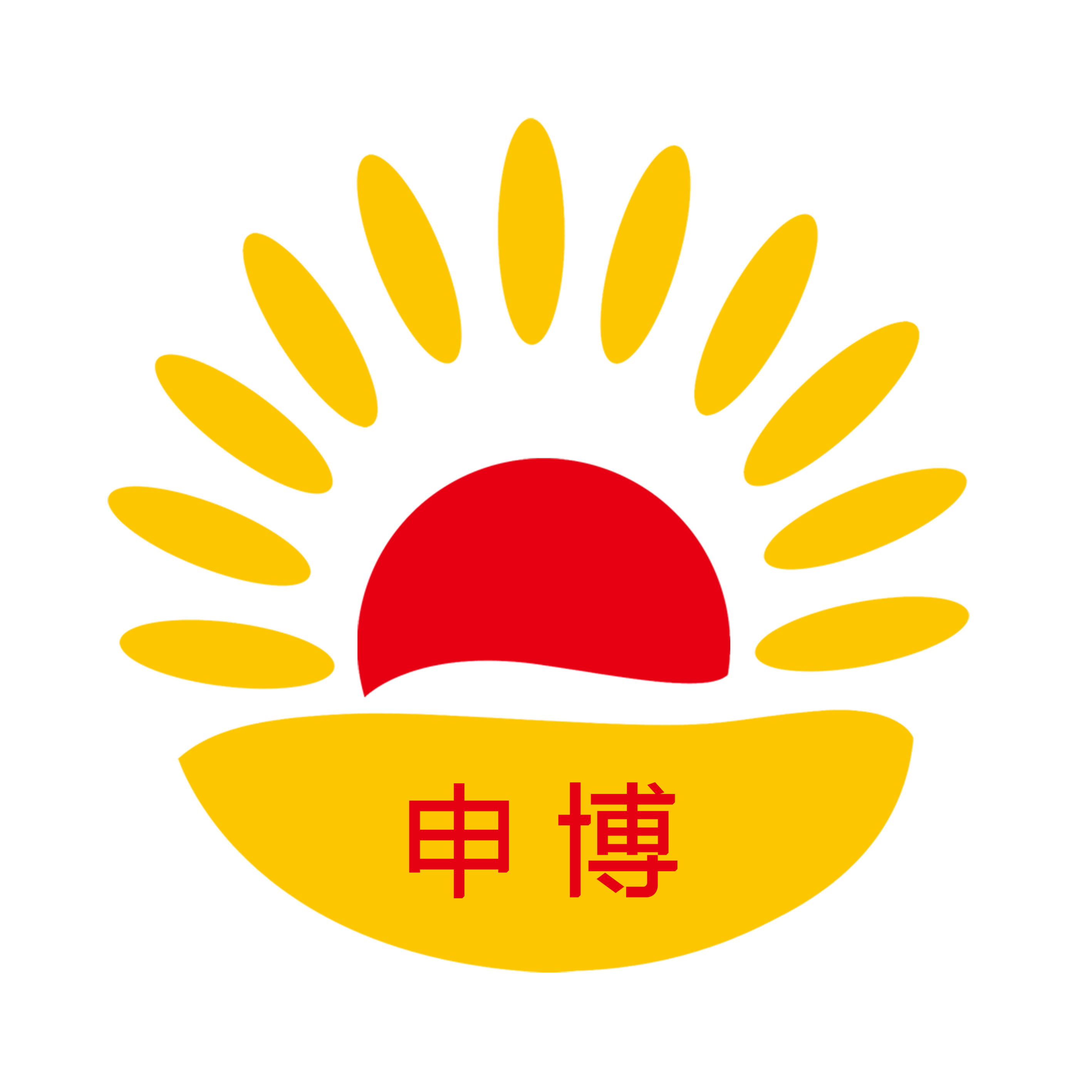 基本信息                                                                                基本信息                                                                                基本信息                                                                                基本信息                                                                                基本信息                                                                                基本信息                                                                                基本信息                                                                                基本信息                                                                                基本信息                                                                                基本信息                                                                                基本信息                                                                                基本信息                                                                                基本信息                                                                                基本信息                                                                                基本信息                                                                                基本信息                                                                                基本信息                                                                                基本信息                                                                                基本信息                                                                                基本信息                                                                                基本信息                                                                                基本信息                                                                                基本信息                                                                                姓名性别年  龄年  龄年  龄应聘职位应聘职位应聘职位照片民族籍贯婚姻情况婚姻情况婚姻情况出生日期出生日期出生日期照片身份证号身高身高身高文化程度文化程度文化程度照片政治面貌政治面貌Email地址Email地址Email地址Email地址Email地址Email地址照片联系电话联系电话户籍所在地户籍所在地户籍所在地户籍所在地     省      市          省      市          省      市          省      市          省      市          省      市          省      市          省      市     现居住地现居住地目前税前收入目前税前收入目前税前收入目前税前收入期望税前收入期望税前收入期望税前收入期望税前收入期望税前收入预计到岗时间预计到岗时间预计到岗时间是否愿意外派是否愿意外派是否愿意外派是否愿意外派是否愿意出差是否愿意出差是否愿意出差是否愿意出差是否愿意出差是否受过行政、刑事处分是否受过行政、刑事处分是否受过行政、刑事处分是否有朋友、亲属在本公司工作？  否      是（部门             姓名              关系           ）是否有朋友、亲属在本公司工作？  否      是（部门             姓名              关系           ）是否有朋友、亲属在本公司工作？  否      是（部门             姓名              关系           ）是否有朋友、亲属在本公司工作？  否      是（部门             姓名              关系           ）是否有朋友、亲属在本公司工作？  否      是（部门             姓名              关系           ）是否有朋友、亲属在本公司工作？  否      是（部门             姓名              关系           ）是否有朋友、亲属在本公司工作？  否      是（部门             姓名              关系           ）是否有朋友、亲属在本公司工作？  否      是（部门             姓名              关系           ）是否有朋友、亲属在本公司工作？  否      是（部门             姓名              关系           ）是否有朋友、亲属在本公司工作？  否      是（部门             姓名              关系           ）是否有朋友、亲属在本公司工作？  否      是（部门             姓名              关系           ）是否有朋友、亲属在本公司工作？  否      是（部门             姓名              关系           ）是否有朋友、亲属在本公司工作？  否      是（部门             姓名              关系           ）是否有朋友、亲属在本公司工作？  否      是（部门             姓名              关系           ）是否有朋友、亲属在本公司工作？  否      是（部门             姓名              关系           ）是否有朋友、亲属在本公司工作？  否      是（部门             姓名              关系           ）是否有朋友、亲属在本公司工作？  否      是（部门             姓名              关系           ）是否有朋友、亲属在本公司工作？  否      是（部门             姓名              关系           ）是否有朋友、亲属在本公司工作？  否      是（部门             姓名              关系           ）是否有朋友、亲属在本公司工作？  否      是（部门             姓名              关系           ）是否有朋友、亲属在本公司工作？  否      是（部门             姓名              关系           ）是否有朋友、亲属在本公司工作？  否      是（部门             姓名              关系           ）是否有朋友、亲属在本公司工作？  否      是（部门             姓名              关系           ）您获得招聘信息的渠道：  □新安人才网   □乐职网   □内部推荐（姓名：          ）□其他您获得招聘信息的渠道：  □新安人才网   □乐职网   □内部推荐（姓名：          ）□其他您获得招聘信息的渠道：  □新安人才网   □乐职网   □内部推荐（姓名：          ）□其他您获得招聘信息的渠道：  □新安人才网   □乐职网   □内部推荐（姓名：          ）□其他您获得招聘信息的渠道：  □新安人才网   □乐职网   □内部推荐（姓名：          ）□其他您获得招聘信息的渠道：  □新安人才网   □乐职网   □内部推荐（姓名：          ）□其他您获得招聘信息的渠道：  □新安人才网   □乐职网   □内部推荐（姓名：          ）□其他您获得招聘信息的渠道：  □新安人才网   □乐职网   □内部推荐（姓名：          ）□其他您获得招聘信息的渠道：  □新安人才网   □乐职网   □内部推荐（姓名：          ）□其他您获得招聘信息的渠道：  □新安人才网   □乐职网   □内部推荐（姓名：          ）□其他您获得招聘信息的渠道：  □新安人才网   □乐职网   □内部推荐（姓名：          ）□其他您获得招聘信息的渠道：  □新安人才网   □乐职网   □内部推荐（姓名：          ）□其他您获得招聘信息的渠道：  □新安人才网   □乐职网   □内部推荐（姓名：          ）□其他您获得招聘信息的渠道：  □新安人才网   □乐职网   □内部推荐（姓名：          ）□其他您获得招聘信息的渠道：  □新安人才网   □乐职网   □内部推荐（姓名：          ）□其他您获得招聘信息的渠道：  □新安人才网   □乐职网   □内部推荐（姓名：          ）□其他您获得招聘信息的渠道：  □新安人才网   □乐职网   □内部推荐（姓名：          ）□其他您获得招聘信息的渠道：  □新安人才网   □乐职网   □内部推荐（姓名：          ）□其他您获得招聘信息的渠道：  □新安人才网   □乐职网   □内部推荐（姓名：          ）□其他您获得招聘信息的渠道：  □新安人才网   □乐职网   □内部推荐（姓名：          ）□其他您获得招聘信息的渠道：  □新安人才网   □乐职网   □内部推荐（姓名：          ）□其他您获得招聘信息的渠道：  □新安人才网   □乐职网   □内部推荐（姓名：          ）□其他您获得招聘信息的渠道：  □新安人才网   □乐职网   □内部推荐（姓名：          ）□其他学习及培训经历学习及培训经历学习及培训经历学习及培训经历学习及培训经历学习及培训经历学习及培训经历学习及培训经历学习及培训经历学习及培训经历学习及培训经历学习及培训经历学习及培训经历学习及培训经历学习及培训经历学习及培训经历学习及培训经历学习及培训经历学习及培训经历学习及培训经历学习及培训经历学习及培训经历学习及培训经历开始时间开始时间开始时间结束时间结束时间结束时间结束时间结束时间学校、培训机构名称学校、培训机构名称学校、培训机构名称学校、培训机构名称学校、培训机构名称学校、培训机构名称学校、培训机构名称学校、培训机构名称学校、培训机构名称学习专业、培训内容学习专业、培训内容学习专业、培训内容学习专业、培训内容学习专业、培训内容获得证书工作经历工作经历工作经历工作经历工作经历工作经历工作经历工作经历工作经历工作经历工作经历工作经历工作经历工作经历工作经历工作经历工作经历工作经历工作经历工作经历工作经历工作经历工作经历起止时间起止时间起止时间工作单位工作单位工作单位工作单位工作单位工作单位部门部门部门部门部门职位职位职位离职原因离职原因离职原因证明人证明人联系电话家庭成员家庭成员家庭成员家庭成员家庭成员家庭成员家庭成员家庭成员家庭成员家庭成员家庭成员家庭成员家庭成员家庭成员家庭成员家庭成员家庭成员家庭成员家庭成员家庭成员家庭成员家庭成员家庭成员关系关系关系姓名姓名姓名姓名姓名姓名工作单位工作单位工作单位工作单位工作单位工作单位职业职业职业职业职业联系电话联系电话联系电话个人技能及相关证书：个人技能及相关证书：个人技能及相关证书：个人技能及相关证书：个人技能及相关证书：个人技能及相关证书：个人技能及相关证书：个人技能及相关证书：个人技能及相关证书：个人技能及相关证书：个人技能及相关证书：个人技能及相关证书：个人技能及相关证书：个人技能及相关证书：个人技能及相关证书：个人技能及相关证书：个人技能及相关证书：个人技能及相关证书：个人技能及相关证书：个人技能及相关证书：个人技能及相关证书：个人技能及相关证书：个人技能及相关证书：